PERFECT SQUARES 1-1024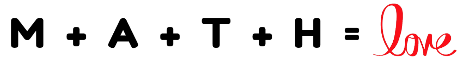 